SECRETARY-GENERAL'S PEACEBUILDING FUND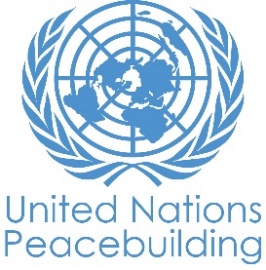 MODELE DE RAPPORT DE PROGRES DE PROJET PBFRAPPORT DE PROGRES DE PROJET PBFPAYS: 'Côte d'IvoireTYPE DE RAPPORT: SEMESTRIEL, annuEl OU FINAL 'SEMESTRIELdate DE RAPPORT: 'Janvier a juin 2019NOTES POUR REMPLIR LE RAPPORT:- Évitez les acronymes et le jargon des Nations Unies, utilisez un langage général / commun.- Soyez aussi concret que possible. Évitez les discours théoriques, vagues ou conceptuels.- Veillez à ce que l'analyse et l'évaluation des progrès du projet tiennent compte des spécificités du sexe et de l'âge.PARTIE 1: PROGRES DES RESULTATS DU PROJETProgrès global du projet actuellementExpliquer brièvement l'état global de mise en oeuvre du projet en termes de cycle de mise en œuvre, y compris si toutes les activités préliminaires / préparatoires ont été achevées (limite de 1500 caractères): <p>Après une année de mise en œuvre, la réorientation du projet proposait de mettre un accent particulier sur le rôle complémentaire des jeunes, des femmes et des leaders communautaires en tant qu’acteurs clé mais souvent marginalisés dans la résolution des conflits. En Février 2019, une réunion technique avec l'ensemble des acteurs du projet a permis de valider le plan de travail annuel 2019, d'assurer une bonne coordination entre les différentes composantes  et de s'accorder sur les outils de collecte des données.
Toutes les activités de réinsertion des jeunes à risque conduites par le PNUD sont achevées. L'Unicef poursuit sa stratégie d'engagement civique des jeunes à travers l'Office du Service civique National et 2 nouvelles ONG engagées pour travailler sur la restauration de la confiance entre les jeunes et les institutions. L'UNFPA, nouveau bénéficiaire du projet a également entamé la mise en œuvre du projet. L'une des activités principales du projet étant la construction ou la réhabilitation d 'espaces amis des femmes, les échanges sont en cours avec les autorités des localités concernées pour l'identification de sites adéquats. L'Unesco poursuit la caravane de sensibilisation basée sur les alliances interethniques, la formation sur la culture de la paix, l'alphabétisation des alphabétiseurs et les forums communautaires des jeunes relais pour la paix. L'ONG Sport Sans Frontières coordonne la formation des jeunes issus des académies de sports.</p><p>Tester le suivi de modification car il s'agit des observations</p><p> 
</p> Compte tenu de la situation / besoins de transition politique / de consolidation de la paix / situation actuelle / récente dans le pays, le projet a-t-il été / est-il toujours pertinent et bien placé pour traiter les facteurs de conflit / sources potentielles de tensions? Veuillez illustrer concrètement. Si le projet est toujours en cours, des ajustements sont-ils nécessaires? (Limite de 1500 caractères)de la crise militaro-politique dans le pays demeurent et des évènements récents montrent que les tensions communautaires, l'accès à l'identité et les conflits fonciers continuent à être les principaux déclencheurs de conflits. Ainsi, en novembre 2018, un affrontement impliquant des lycéens, étudiants et chauffeurs de transport en commun à Duékoué s'est transformé en raid punitif sur le lycée public de la ville. A Béoumi, en Mai 2019, une altercation entre deux individus d'ethnies différentes a rapidement tourné à un affrontement entre les deux communautés, faisant 9 morts et plus de 40 blessés. Cet affrontement a impliqué des jeunes en majorité. Les activités focalisées sur les jeunes, et notamment leur implication en tant qu'acteur de paix et de lien social demeurent donc pertinentes. Les données ethnographiques montrent que le point commun des communautés ivoiriennes se définit essentiellement en termes de dialogue, de compromis, de coexistence et de paix.  La société linguistique ivoirienne a dans ce domaine, un vaste champ d’investigation qui pourrait éclairer et enrichir le concept de paix. 
Le projet continuera de renforcer les mécanismes traditionnels de gestion des conflits pour renforcer la cohésion sociale dans le contexte sociopolitique actuel tendu du fait des échéances électorales.
Les ressources additionnelles octroyées permettront de renforcer les activités d'engagement civique et les mécanismes traditionnels de résolution des conflits.  
 En quelques phrases, résumez ce qui est unique / innovant / intéressant par rapport à ce que ce projet essaie / a tenté d'accomplir ou son approche (plutôt que de lister les progrès de l'activité) (limite de 1500 caractères).Le recours aux jeunes eux-mêmes comme acteurs de cohésion sociale est particulièrement intéressant dans le contexte de la Côte d'Ivoire. Ils sont utilisés comme relais pour sensibiliser les communautés sur les questions de l'identité, de la paix, de l'environnement et les inciter à adopter des comportements responsables, notamment pour l'enregistrement des naissances.  
Les jeunes sont également bénéficiaires de formations civiques et professionnelles et à travers ces formations ils retrouvent confiance en eux, retrouvent le sens du civisme et s'engagent comme acteurs  de changement. Sur la plateforme U-Report plus de 10 500 jeunes ont interrogés le centre d'information sur la paix, parmi eux 800 ont confirmé leur volonté de devenir acteurs de paix (dont 37% de filles);
Un autre élément pertinent est l’utilisation des alliances interethniques pour la résolution des conflits communautaires. Formés à la vulgarisation des messages clés issus de l'inventaire et à l'adaptation desdits messages aux populations analphabètes les jeunes sont à nouveau au cœur de cette stratégie et deviennent des ambassadeurs auprès de leurs pairs. Une carte électronique téléchargeable sur Smartphones sera bientôt disponible notamment pour les élèves, les jeunes, les femmes. 
Enfin le projet capitalise sur les résultats et les bonnes pratiques des précédents projets PBF, notamment la mobilisation communautaire et les sensibilisations de masse et de proximité à travers les espaces amis des femmes. 
Compte tenu du moment dans le cycle de mise en œuvre du projet, veuillez évaluer les progrès globaux de ce projet vers les résultats à ce jour (faire le choix entre trois options):En quelques phrases, résumez les progrès / résultats majeurs de consolidation de la paix du projet (avec preuves), que PBSO peut utiliser dans les communications publiques pour mettre en évidence le projet (limite de 1500 caractères) : 
Après 18 mois de mise en œuvre, les partenaires ont réussi à activer un réseau d'acteurs capables de diagnostiquer les sources de conflits et de proposer des solutions locales pour diminuer les tensions. 84 jeunes (58% de femmes) de Bouaké, Abidjan, Divo, Gagnoa et Daloa bénéficiaires d'AGRs ont été détournés de la violence grâce à leurs activités. Ces jeunes sensibilisent leurs camarades à s'engager sur la voie de la paix et abandonner la violence afin de prévenir toute crise qui viendrait perturber leurs activités. Depuis 2018, grace au soutien de la plate-forme U de l'UNICEF par le fonds PBF, plus de 10 500 jeunes ont consulté le centre d'information "paix", où les jeunes s'informent sur les risques des conflits et les mécanismes de prévention et de résolution des conflits. Parmi eux 1 050 ont décidé de devenir de jeunes ambassadeurs de la paix. A travers les activités de terrain, le projet a mené 15 actions pour la paix telles que des conférences dans les lycées, des discussions entre pairs dans les communautés (Bouaké, Youpougon, etc.) , la consolidation de l'inventaire des alliances interethniques et l'installation de 100 jeunes relais communautaires pour la paix dans les huit localités cibles (Katiola, Yakro, Gagnoa, Divo, Sikensi, Aboisso, Adzopé). De plus, 18 radios communautaires sont engagées à véhiculer des messages de paix. 4 sites devant abriter les espaces amis des femmes sont en cours d’identification à Man, Bouaké, Korhogo, et Ouangolo. 
En quelques phrases, expliquez comment le projet a eu un impact humain réel, c'est-à-dire comment il a affecté la vie des personnes dans le pays - si possible, utilisez des citations directes des bénéficiaires que PBSO peut utiliser dans les communications publiques pour mettre en évidence le projet. (limite de 1500 caractères):Dans la Région du Hambol, sur la base des alliances interethniques, les fora communautaires menés par les jeunes relais communautaires pour la paix ont permis de réconcilier les communautés de Diolabougou et d'Atienkaha suite à des affrontements entre Malinke et Tagbana ayant fait 1 mort. 
A Abidjan, Daoukro, Abengourou, Daloa, Gagnoa et Bouaké, 360 jeunes formés aux métiers des arts et de l'artisanat (batik, staff, menuiserie, électricité etc.) sont capables d'exercer ces professions. Le projet a amélioré leur confiance en eux, ils se sentent valorisés et occupés.
26 jeunes resocialisés dont les capacités ont été renforcées sur les chantiers-écoles avec la CCSR maitrisent leur profession. Certains arrivent à exécuter de manière autonomes des chantiers.  De jeunes en conflit avec la loi, ces jeunes sont aujourd'hui des chefs chantier qui ont renoncé  à la violence et aux stupéfiants.
Les bénéficiaires sortis du centre de service civique de M'bahiakro,  participent spontanément au salut aux couleurs dans les sous préfectures et préfectures, témoignant ainsi de leur respect pour les institutions de l'Etat. « Je suis venu faire la formation civique, pour avoir un bon comportement parce qu’avant ce n’était pas trop ça. Avant  je n’étais pas du tout sage ni consciencieux.  Avant d’être dans ce centre, j’ai été renvoyé de l’école à cause de mon comportement. J’ai décidé aujourd’hui de suivre cette formation pour changer de vie et reprendre ma vie en main" témoigne un stagiaire. 
 Si l'évaluation de l'avancement du projet est sur la bonne voie, veuillez expliquer quels ont été les principaux défis (le cas échéant) et quelles mesures ont été prises pour y remédier (limite de 1500 caractères).Malgré les avancées du projet on note quelques défis : 
Les interventions du projet ont contribué à pacifier les localités ciblées. Cependant, on assiste à une recrudescence de violence impliquant les jeunes dans d'autres localités non couvertes par le projet. Il faudrait relayer les activités de résolution de conflits à ces zones. 
Le dernier remaniement du gouvernement a conduit à la scission de deux ministères clés : le Ministère de la Femme, Famille et Enfant ; et le Ministère de la Solidarité, Cohésion Sociale et Lutte contre la Pauvreté, en remplacement du Ministère de la Femme, Protection de l'Enfant et Solidarité qui était un partenaire clé de mise en œuvre. Le nouveau Ministère de la Solidarité n'ayant pas encore de directions régionales, il faut négocier et intensifier la collaboration avec les Directions Régionales de la Famille pour la mise en œuvre. Ce changement demeure un point d'attention à surveiller pouvant occasionner un retard d'exécution des activités dans le futur. Les jeunes montrent un engouement particulier à s’engager dans les activités de cohésion sociale pour la paix, Néanmoins bon nombre d’entre eux demandent également un appui pour une insertion professionnelle. Les ressources limitées ne permettront pas d’accompagner tous les jeunes formés pour leur installation. Il est essentiel de développer des partenariats avec les autres programmes d'emploi jeunes du gouvernement pour créer des synergies et limiter les frustrations.
  Si l'évaluation de l'avancement du projet est en retard, veuillez énumérer les principales raisons / défis et expliquer quel impact cela a eu / aura sur la durée ou la stratégie du projet et quelles mesures ont été prises / seront prises pour relever les défis / rectifier la progression du projet (limite de 1500 caractères): RAS Veuillez joindre en pièce(s) séparée(s) tout document mettant en évidence ou fournissant plus de preuves de l'avancement du projet (par exemple: publications, photos, vidéos, rapports de suivi, rapports d'évaluation, etc.). Listez ci-dessous ce qui a été attaché au rapport, y compris le but et l'auditoire du document.Photo_Rapport_UNESCO, PBF_HIS Service Civique 1, PBF_HIS Service Civique 2,  Progrès par résultat du projetL'espace dans le modèle permet d'inclure jusqu'à quatre résultats de projet. Si votre projet a plus de résultats approuvés, contactez PBSO pour la modification du modèle.Résultat 1:   L’engagement civique des jeunes, la participation des jeunes et des femmes en tant qu’acteur de paix, de prévention et de gestion des conflits contribuent à la cohésion sociale de manière durable en Cote d’Ivoire. Veuillez évaluer l'état actuel des progrès du résultats: Résumé du progrès: Décrire les principaux progrès réalisés au cours de la période considérée (pour les rapports de juin: janvier-juin, pour les rapports de novembre: janvier-novembre, pour les rapports finaux: durée totale du projet), y compris la mise en œuvre les principaux produit (sans énumérer toutes les activités individuelles). Si le projet commence à faire / a fait une différence au niveau des résultats, fournissez des preuves spécifiques pour les progrès (quantitatifs et qualitatifs) et expliquez comment cela a un impact sur le contexte politique et de consolidation de la paix. Dans la mesure du possible, fournissez des exemples spécifiques de changements que le projet a soutenus / contribué ainsi que, lorsque disponibles et pertinents, des citations des partenaires ou des bénéficiaires au sujet du projet et de leur expérience. (Limite de 3000 caractères)   Produit 1. Le nombre de jeunes U-reporter est passé de 340 000 à 606 000. Parmi eux 52% ont 15-24 ans et 39% sont des femmes. En 2019, les jeunes UReporter ont participé au #trashtag challenge sur l’environnement. “En répondant à ce challenge, nous ne faisons pas que réagir à un buzz. C’est un appel à une prise de conscience collective concernant l'assainissement de notre environnement. Chacun doit faire sa part.” Kouakou Hartman 25 ans U-Reporter Bouaké. L’environnement est un facteur de conflit dans les quartiers surpeuplés. Ces actions font la promotion du mieux vivre ensemble. 18 radios communautaires et 140 jeunes reporters sont a pied d’œuvre pour diffuser des émissions et messages favorisant la cohésion sociale.

Produit 2. 760 jeunes formés aux compétences de vie a Ferke et Bouaké (sur 1 000 prévus). Ces jeunes se mettent ensuite en réseau et mènent des actions dans leur communauté. Ainsi à Ferké, 30 jeunes ont mis en place des groupes de sensibilisateurs de proximité et interviennent dans les "grins" (c'est-à-dire des groupes de discussion entre garçons) . 
95 jeunes ont été formés à la culture de la paix basée sur les mécanismes traditionnels de prévention et de résolution de conflit et en alphabétisation fonctionnelle par le numérique  (55 à Katiola et 40 à Aboisso). Les jeunes formés initient des médiations de réconciliation entre communautés en conflits. A titre d’illustration, une médiation a été menée par les jeunes relais de Katiola pour régler le conflit opposant Malinké et Tagbana.
190 jeunes ont démarré le service civique dans le centre de Mbahiakro, 95 sont en phase de formation professionnelle en alternance auprès d'artisans.
84 jeunes ont bénéficié d’AGR. " Depuis que ma situation financière s’est améliorée, moi-même je sensibilise mes camarades à la non-violence afin que la guerre ne reprenne plus" confie Felix Coulibaly de Bouaké.  Les 26 jeunes participants aux chantiers écoles ont abandonné la violence et la drogue. Certains sont aujourd'hui chefs de chantier. Mr Ouattara, artisan confirmé encadrant les jeunes menuisiers à Yopougon rapporte : "j'ai envoyé un de mes apprentis sur mon chantier de Toumodi vu qu'il connait bien le travail". Ces jeunes sont devenus une source de motivation pour leurs camarades.  

Produit 3. 865 jeunes relais communautaires formés sur les questions d'identité dans les régions de la Nawa, Gbokle et San Pédro. Grâce à leurs interventions dans les communautés, le nombre de déclaration des naissances dans les délais est passé de 11 186 à 33 933 naissances captées à l'état civil. 
A Tiébissou et Bocanda, 2 dialogues intercommunautaires ont permis aux communautés de diagnostiquer les sources de conflits (politique, foncier) et proposer des solutions. Le financement des projets à impact rapide (4) tels que la construction de 6 salles de classes à Dabakala et Hermankono, a contribué à faire baisser les tensions communautaires dans ces localités. 
 Résultat 2:       Veuillez évaluer l'état actuel des progrès du résultats: Résumé du progrès: (voir les questions données sous Résultat 1)   -Résultat 3:       Veuillez évaluer l'état actuel des progrès du résultats: Résumé du progrès: (voir les questions données sous Résultat 1)   -Résultat 4:       Veuillez évaluer l'état actuel des progrès du résultats: Résumé du progrès: (voir les questions données sous Résultat 1)   -Questions transversales 1.3 ÉVALUATION DE LA PERFORMANCE DU PROJET SUR LA BASE DES INDICATEURS: Utiliser le cadre de résultats du projet conformément au document de projet approuvé ou à toute modification - fournir une mise à jour sur la réalisation des indicateurs clés au niveau des résultats et des produits dans le tableau ci-dessous. Veuillez sélectionnez les produits et les indicateurs les plus pertinents avec les progrès les plus pertinents à mettre en évidence. S'il n'a pas été possible de collecter des données sur les indicateurs particuliers, indiquez-le et donnez des explications. Fournir des données désagrégées par sexe et par âge. (300 caractères maximum par entrée)PARTIE 2: PROGRÈS FINANCIER INDICATIF DU PROJET Commentaires sur l'état des progrès financiers globaux du projetVeuillez évaluer si les dépenses financières du projet sont sur la bonne voie, en retard ou en retard, par rapport aux plans de projet:  Combien de tranches de budget de projet ont été perçues à ce jour et quel est le niveau global des dépenses par rapport au budget total et par rapport à la tranche (s) reçue (s) jusqu'à présent: 2 tranches Quand comptez-vous demander le paiement de la tranche suivante, si des tranches restent à payer: Juillet 2019Si les dépenses sont retardées ou non-conformes aux plans, veuillez fournir une brève explication (limite de 500 caractères): - Veuillez indiquer quel montant $ a été prévu (dans le document de projet) pour les activités axées sur l'égalité des sexes ou l'autonomisation des femmes et combien a été effectivement alloué à ce jour: -Veuillez remplir et joindre l'annexe A sur les progrès financiers du projet, en utilisant le tableau du budget du projet (en Excel) et en ajoutant les informations sur le niveau des dépenses / engagements à ce jour, même si les montants sont indicatifs seulement.Titre du projet: 'Renforcement de la participation des jeunes, des femmes et des communautés à la consolidation de la paix en Côte d’Ivoire  Numéro Projet / MPTF Gateway: '00108189Titre du projet: 'Renforcement de la participation des jeunes, des femmes et des communautés à la consolidation de la paix en Côte d’Ivoire  Numéro Projet / MPTF Gateway: '00108189Modalité de financement PBF:	IRF 	PRFSi le financement passe par un Fonds Fiduciaire (“Trust fund”): 		Fonds fiduciaire pays 		Fonds fiduciaire régional Nom du fonds fiduciaire: 'Liste de toutes les agences récipiendaires des fonds PBF (en commençant par l'agence chef de file), avec le type d'organisation (ONU, ONG etc):-'      UNICEF, PNUD, UNESCO, UNFPA,  Liste d'autres partenaires de mise en œuvre (gouvernementaux ou non-gouvernementaux):-'      L’Association des Femmes Juristes de Côte d’Ivoire, Ministère de la Solidarité, de la Cohésion Sociale et de la Lutte Contre la Pauvreté (MSCSIV), Ministère de l’Intérieur et de la Sécurité , Ministère de la promotion de la jeunesse et de l'emploi des jeunes, Ministère de la Femme, de la Famille et de l’Enfant , Ministère du Plan et du Développement, Dignité et Droit pour les Enfants en Côte d'Ivoire, Association pour le Développement Socio-sanitaire Rural	, Ministère de la Justice et des Droits de l’Homme , MINISTÈRE DE L’ÉDUCATION NATIONALE ET DE L’ENSEIGNEMENT TECHNIQUE, MINISTÈRE DE LA CULTURE ET DE LA FRANCOPHONIE, Office Ivoirien du Patrimoine Culturel , DIRECTION DU PATRIMOINE CULTUREL, Commission Nationale Ivoirienne pour l'UNESCO, Institut National Supérieur des Arts et de l'Action Culturelle, Fondation Félix Houphouët Boigny pour la Recherche de la Paix, Réseaux et associations de jeunes , Chaire UNESCO pour la Culture de la Paix , CulturAfrik, Fondation Amigo, GRAINE DE PAIX, Présidence de la République CSSR, Présidence de la République (CNS), Office du service civique national, ONG SPORTS SANS FRONTIERES, Liste de toutes les agences récipiendaires des fonds PBF (en commençant par l'agence chef de file), avec le type d'organisation (ONU, ONG etc):-'      UNICEF, PNUD, UNESCO, UNFPA,  Liste d'autres partenaires de mise en œuvre (gouvernementaux ou non-gouvernementaux):-'      L’Association des Femmes Juristes de Côte d’Ivoire, Ministère de la Solidarité, de la Cohésion Sociale et de la Lutte Contre la Pauvreté (MSCSIV), Ministère de l’Intérieur et de la Sécurité , Ministère de la promotion de la jeunesse et de l'emploi des jeunes, Ministère de la Femme, de la Famille et de l’Enfant , Ministère du Plan et du Développement, Dignité et Droit pour les Enfants en Côte d'Ivoire, Association pour le Développement Socio-sanitaire Rural	, Ministère de la Justice et des Droits de l’Homme , MINISTÈRE DE L’ÉDUCATION NATIONALE ET DE L’ENSEIGNEMENT TECHNIQUE, MINISTÈRE DE LA CULTURE ET DE LA FRANCOPHONIE, Office Ivoirien du Patrimoine Culturel , DIRECTION DU PATRIMOINE CULTUREL, Commission Nationale Ivoirienne pour l'UNESCO, Institut National Supérieur des Arts et de l'Action Culturelle, Fondation Félix Houphouët Boigny pour la Recherche de la Paix, Réseaux et associations de jeunes , Chaire UNESCO pour la Culture de la Paix , CulturAfrik, Fondation Amigo, GRAINE DE PAIX, Présidence de la République CSSR, Présidence de la République (CNS), Office du service civique national, ONG SPORTS SANS FRONTIERES, Date de début du projet: '01/01/2018Durée du projet en mois : '36 mois (31 Janvier 2021)Date de début du projet: '01/01/2018Durée du projet en mois : '36 mois (31 Janvier 2021)Est-ce que le projet fait part d'une des fenêtres prioritaires spécifiques du PBF: Initiative de promotion du genre Initiative de promotion de la jeunesse Transition entre différentes configurations de l'ONU (e.g. sortie de la mission de maintien de la paix) Projet transfrontalier ou régionalEst-ce que le projet fait part d'une des fenêtres prioritaires spécifiques du PBF: Initiative de promotion du genre Initiative de promotion de la jeunesse Transition entre différentes configurations de l'ONU (e.g. sortie de la mission de maintien de la paix) Projet transfrontalier ou régionalBudget PBF total approuvé* (par agence récipiendaire): UNICEF : $ 1850000PNUD   : $ 750000  UNESCO   : $ 700000  UNFPA   : $ 450000  Total: 3,750,000 $US      *Le budget total approuve et le transfert de la deuxième tranche, ou toute tranche subséquente sont conditionnelles, et sujettes à l'approbation de PBSO, et a la disponibilité des fonds dans le compte de PBFCombien de tranches ont déjà été perçues par le projet: Une tranche sur 2 a été reçue, représentant 70% du budget globalBudget PBF total approuvé* (par agence récipiendaire): UNICEF : $ 1850000PNUD   : $ 750000  UNESCO   : $ 700000  UNFPA   : $ 450000  Total: 3,750,000 $US      *Le budget total approuve et le transfert de la deuxième tranche, ou toute tranche subséquente sont conditionnelles, et sujettes à l'approbation de PBSO, et a la disponibilité des fonds dans le compte de PBFCombien de tranches ont déjà été perçues par le projet: Une tranche sur 2 a été reçue, représentant 70% du budget globalPréparation du rapport:Rapport préparé par: Nathalie Daries Rapport approuvé par: Aboubakar KampoLe Secrétariat PBF a-t-il revu le rapport: OuiCommentaire du Secrétariat PBF sur le rapport: OuiEst-ce que le projet a déjà participé dans un exercice d'évaluation ? Si oui, lequel et veillez attacher le rapport: NonPréparation du rapport:Rapport préparé par: Nathalie Daries Rapport approuvé par: Aboubakar KampoLe Secrétariat PBF a-t-il revu le rapport: OuiCommentaire du Secrétariat PBF sur le rapport: OuiEst-ce que le projet a déjà participé dans un exercice d'évaluation ? Si oui, lequel et veillez attacher le rapport: NonAppropriation nationale: Comment le gouvernement national a-t-il démontré son appropriation et son engagement envers les résultats et les activités du projet? Donnez des exemples spécifiques. (Limite de 1500 caractères)'Les agences du Gouvernement mettent en oeuvre elles-mêmes certaines activités du projet comme la mise en oeuvre des nouveaux mécanismes de déclaration des naissances et l'engagement des jeunes à travers les directions régionales de la jeunesse. Le ministère de la culture, le ministère en charge de la cohésion sociale, la Chambre des Rois et Chefs Traditionnels de Côte d'Ivoire et le Conseil National de le Jeunesse sont impliqués dans les activités du projet.
La resocialisation des jeunes, elle est mise en oeuvre par l'Office du Service civique National qui est une institution étatique qui collabore avec le Ministère  en charge de l'enseignement technique pour la formation professionnelle. Pour ce qui est des activités relatives aux espaces amis des femmes, les Ministères en charge de la Femme, de la Solidarité et de la Construction travaillent en synergie afin de s'assurer que les résultats escomptés répondront aux attentes des populations cibles.
 Suivi: Le plan de S & E du projet est-il sur la bonne voie? Quelles sont les méthodes de suivi et les sources de données utilisées? Veuillez joindre tout rapport relatif au suivi pour la période considérée. (Limite de 1500 caractères) Le suivi programmatique du projet est continu. 
Le plan de travail annuel du projet, ainsi que les indicateurs et la stratégie de collecte des données ont été validés au cours d'un atelier organisé par le Secrétariat du PBF avec les parties prenantes du projet. 
L'Unicef effectue des visites programmatiques ainsi que des réunions de coordination avec les partenaires de mise en oeuvre pour assurer la complementarite des actions.
  Évaluation: Fournir une mise à jour sur les préparatifs de l'évaluation externe pour le projet, surtout si le projet est au cours des 6 derniers mois de la mise en œuvre ou c'est le rapport final. Confirmer le budget disponible pour l'évaluation. (Limite de 1500 caractères)'- .Effets catalytiques (financiers): Le projet a-t-il conduit à des engagements de financement spécifiques autres que le PBF? Si oui, de qui et de quel montant? Si non, des tentatives spécifiques ont-elles été faites pour attirer des contributions financières supplémentaires au projet et au-delà? (Limite de 1500 caractères)UNICEF bénéficie d'une subvention de l'Union Européenne complémentaire du financement PBF sur l'engagement des jeunes pour la consolidation de la paix. Ce projet d'un montant de 4 millions d'euros sur 2 ans a demarré le 1er aout 2017. Le Programme Social du Gouvernement Ivoirien 2019-2020 met un accent particulier sur les femmes et les jeunes. Les efforts de mobilisation de ressources pour financer ce plan ont abouti en mai 2019 à un 1er financement de la BAD à hauteur de 1.8 milliards de FCFA pour l’autonomisation des jeunes (avec 30 à 40% de filles) et leur insertion socioprofessionnelle.   .Effets catalytiques (non financiers): Le projet a-t-il créé des conditions favorables pour d'autres activités de consolidation de la paix par le gouvernement / les autres donateurs? Si oui, veuillez préciser. (Limite de 1500 caractères)Dans le cadre de la déclaration des naissances, l'Agence Francaise de Développement ainsi que la Coopération Technique Belge montrent un intérêt pour la problématique de l'identité en Côte d'Ivoire.  Ces deux agences sont intéressées à financer l’état civil en Côte d’Ivoire à travers la mise en œuvre d’un projet commun sur l’enregistrement des naissances. Les idées projets ont été lancées, un consultant a été recruté par ces deux agences pour l’élaboration du projet. Nous sommes en attente de la finalisation de ces idées et de leur financement.Stratégie de sortie / durabilité: Quelles mesures ont été prises pour se préparer à la fin du projet et aider à assurer la durabilité des résultats du projet au-delà du soutien du PBF? (Limite de 1500 caractères)Dans le cadre des nouveaux mécanismes de déclaration des naissances et de l'octroi d'une identité aux personnes non déclarées à l'état civil, le gouvernement vient d'adopter un projet de loi sur une procédure spéciale de déclaration de naissance, de rétablissement d'identité et de transcription d'acte de naissance ainsi qu'une loi sur l'état civil. L'implication des structures nationales et locales dans les activités et l'appropriation des résultats par les parties prenantes sont les gages de la durabilité des acquis du projet (répertoire des alliances, cartographie électronique, application sous Android).
Dans le cadre de l'insertion socioprofessionnelle des jeunes, l'UNICEF mène un plaidoyer pour une passerelle facilitant l'accès des adolescents et jeunes sans niveau d'étude aux centres de formation professionnelle et technique. L'implication réelle des structures nationales décentralisées et des communautés permettra aux bénéficiaires de s'approprier les acquis du projet et de les faire perdurer au delà de la fin des activités.
Prise de risques : Décrivez comment le projet a réagi aux risques qui menaçaient l'atteinte des résultats. Identifiez de nouveaux risques apparus depuis le dernier rapport, le cas échéant. (Limite de 1500 caractères)Pendant la période de rapportage les risques identifiés n'ont pas entravé la mise en oeuvre du projet. L'engagement des autorités ivoiriennes et l'appropriation des parties prenantes est satisfaisante.Égalité entre les sexes : Au cours de la période considérée, quelles activités ont été menées pour adresser les questions d'égalité des sexes ou d'autonomisation des femmes? (Limite de 1500 caractères)Au cours de la période de rapportage, une stratégie de recrutement des jeunes filles sur U Report et des points focaux dans les régions a été mise en oeuvre pour réduire l'écart hommes-femmes. Des actions à thèmes ont été appuyées par le projet (Émoi du Jazz dédié à la femme)Autre: Y a-t-il d'autres points concernant la mise en œuvre du projet que vous souhaitez partager, y compris sur les besoins en capacité des organisations bénéficiaires? (Limite de 1500 caractères)-IndicateursBase de donnéeCible de fin de projetProgrès actuel de l'indicateurRaisons pour les retards ou changementsAjustement des cibles (cas échéant)Résultat 1L’engagement civique des jeunes, la participation des jeunes et des femmes en tant qu’acteur de paix, de prévention et de gestion des conflits contribuent à la cohésion sociale de manière durable en Cote d’Ivoire.Indicateur 1.1Pourcentage de jeune et de femmes appuyés dans le cadre de ce programme et engagés dans des initiatives de réconciliation et de cohésion sociale au sein de leur communautéRésultat 1L’engagement civique des jeunes, la participation des jeunes et des femmes en tant qu’acteur de paix, de prévention et de gestion des conflits contribuent à la cohésion sociale de manière durable en Cote d’Ivoire.Indicateur 1.2Proportion de jeunes des zones cibles du programme inscrits sur U-Report participant aux discussions sur la cohésion sociale et l’engagement civique-60%Résultat 1L’engagement civique des jeunes, la participation des jeunes et des femmes en tant qu’acteur de paix, de prévention et de gestion des conflits contribuent à la cohésion sociale de manière durable en Cote d’Ivoire.Indicateur 1.3Proportion de jeunes qui déclarent qu’ils ont le sentiment d’être écoutés par les institutions 0%60%Produit 1.1Les plateformes de dialogue sociale sont renforcées pour faciliter l’engagement civique des jeunes et des femmesIndicateur  1.1.1Nombre de jeunes engagés sur la plateforme U Report et participant aux live-chat sur les thématiques liées à la paix et la cohésion sociale
--Produit 1.1Les plateformes de dialogue sociale sont renforcées pour faciliter l’engagement civique des jeunes et des femmesIndicateur 1.1.2Nombre de femmes médiatrices de la paix engagées dans des médiations de conflits 
0TBD  Produit 1.2Les jeunes et les femmes disposent de capacités de prévention et de gestion de conflits et s’engagent comme acteur de changement dans leur communauté Indicateur  1.2.1Nombre de jeunes formes sur le civisme et l’engagement civique pour la prévention et la gestion des conflits       0150 dont 40% de jeunes filles1000Produit 1.2Les jeunes et les femmes disposent de capacités de prévention et de gestion de conflits et s’engagent comme acteur de changement dans leur communauté Indicateur 1.2.2Nombre de jeunes formés ou sensibilisés sur le leadership et la prévention des conflits 0150 dont 40% de jeunes fillesProduit 1.3La confiance entre les jeunes et les institutions est renforceeIndicateur 1.3.1Nombre de jeunes vulnérables formés en entrepreneuriat, gestion d’AGR et formation professionnelle  100500 dont 40% de fillesProduit 1.3La confiance entre les jeunes et les institutions est renforceeIndicateur 1.3.2Nombre de jeunes vulnérables ayant bénéficié d’un accompagnement pour leur resocialisation (AGR, Kit, appui financier)Nombre de jeunes formés pour la promotion des droits à une identité juridique.100-350 dont 50% de fille-Résultat 2Indicateur 2.1Résultat 2Indicateur 2.2Résultat 2Indicateur 2.3Produit 2.1Indicateur  2.1.1Produit 2.1Indicateur  2.1.2Produit 2.2Indicateur  2.2.1Produit 2.2Indicateur  2.2.2Produit 2.3Indicateur  2.3.1Produit 2.3Indicateur  2.3.2Résultat 3Indicateur 3.1Résultat 3Indicateur 3.2Résultat 3Indicateur 3.3Produit 3.1Indicateur 3.1.1Produit 3.1Indicateur 3.1.2Produit 3.2Indicateur 3.2.1Produit 3.2Indicateur 3.2.2Produit 3.3Indicateur 3.3.1Produit 3.3Indicateur 3.3.2Résultat 4Indicateur 4.1Résultat 4Indicateur 4.2Résultat 4Indicateur 4.3Produit 4.1Indicateur 4.1.1Produit 4.1Indicateur 4.1.2Produit 4.2Indicateur 4.2.1Produit 4.2Indicateur 4.2.2Produit 4.3Indicateur 4.3.1Produit 4.3Indicateur 4.3.2